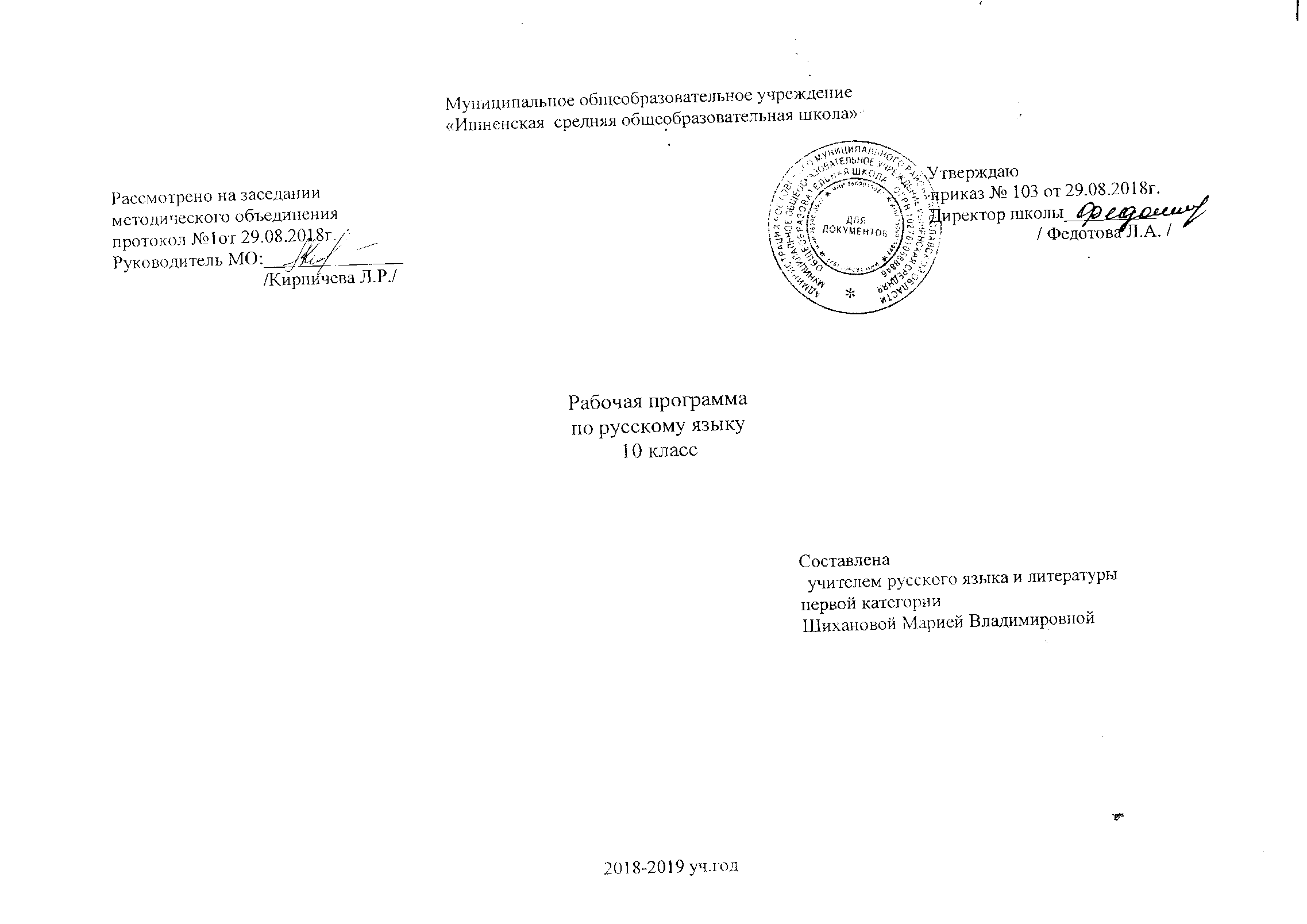 Пояснительная записка    Рабочая программа по русскому языку для 10 класса составлена на основе федерального компонента государственного стандарта среднего (полного) общего образования, Примерной программы среднего (полного) общего образования по русскому языку, Методических рекомендаций к учебнику В.В. Бабайцевой.Учебно-методический комплект:        Для реализации поставленных целей и задач выбран учебно-методический комплект по русскому языку издательства «Дрофа» (В.В. Бабайцева). В него входят:Программа по русскому языку. 10-11 классы общеобразовательных учреждений филологического профиля. В.В. Бабайцева. Сост. Харитонова Е.И. М.: Дрофа, 2008 г.Учебник: Бабайцева В. В. Русский язык. Углубленный уровень: 10-11 кл.: 4-е изд., - М.: Дрофа, 2011. Учебник входит в перечень учебных изданий, рекомендованных Министерством образования РФ для преподавания в школе.Пособия:В.В. Бабайцева, Л.Д. Беднарская, И.Н. Политова, А.О.Сальникова. Методическое пособие к УМК В.В. Бабайцевой 5 – 9 классы. Углубленное изучение. – М.: Дрофа, 2015.Н.В. Егорова. Поурочные разработки по русскому языку. 10 класс. – М.: ВАКО, 2016.Единый государственный экзамен. Русский язык: универсальные материалы для подготовки учащихся / сост. В.И.Капинос, Л.И.Пучкова, И.П.Цыбулько. – М.: Интеллект-Центр, 2015 Электронные носители:Готовимся к ЕГЭ. Русский язык.Репетитор Русский язык. Весь школьный курс Репетитор. Тесты по пунктуации.Готовимся к ЕГЭ. Русский языкГрамота. Ру: справочно-информационный портал «Русский язык»http://www.gramota.ruКоллекция «Диктанты - русский язык» Российского общеобразовательного порталаhttp://www.language.edu.ruКультура письменной речиhttp://www.gramma.ru Владимир Даль. Электронное издание собрания сочиненийhttp://www.philolog.ru/dahl/Крылатые слова и выраженияhttp://slova.ndo.ruНациональный корпус русского языка: информационно-справочная системаhttp://www.ruscorpora.ruОпорный орфографический компакт: пособие по орфографии русского языкаhttp://yamal.org./ook/Российское общество преподавателей русского языка и литературы: портал «Русское слово»http://www.ropryal.ruРусское письмо: происхождение письменности, рукописи, шрифтыhttp://character.webzone.ruОткрытая международная олимпиада школьников по русскому языкуhttp://www.svetozar.ruСвиток – История письменности на Русиhttp://www.ivki.ru/svitok/Справочная служба русского языкаhttp://spravka.gramota.ruТесты по русскому языкуhttp://www.gramota.ruЦентр развития русского языкаhttp://www.ruscenter.ruЭлектронные пособия по русскому языку для школьниковhttp://learning-russian.gramota.ruЦели и задачи обученияВоспитание гражданской позиции, культуры межнационального общения; формирование отношения к русскому языку как к духовной, нравственной ценности;развитие познавательной активности, коммуникативных способностей, речи и мышления на межпредметной основе, навыков самообразования и самоорганизации, использования языка в различных сферах и ситуациях общения, умения пользоваться всеми видами лингвистических словарей;усвоение знаний о языке в соответствии с Обязательным минимумом содержания среднего (полного) общего образования;Закрепление и углубление знаний о языке как системе, разных языковых уровнях, единицах языка и их взаимодействии между собой, языковых нормах, функционально-стилистической системе языка;расширение знаний о тексте; совершенствование навыков конструирования текста;овладение умениями распознавать, анализировать, сравнивать, классифицировать языковые явления, оценивать их в соответствии с нормами русского языка, различать варианты и нарушения норм языка; обогащение словарного запаса и грамматического строя речи учащихся;применение полученных знаний, умений и навыков на практике, лингвистических знаний и умений на уроках литературы, при анализе литературного произведения; повышение уровня речевой культуры;формирование навыков орфографической и пунктуационной грамотности, индивидуально-речевого стиля учащихся. Место и роль учебного курса «Русский язык» в учебном плане.Уровень изучения учебного материала – углубленный. На изучение русского языка в 10 классе предусматривается 102 учебных часа – из расчета 3 часа в неделю.Распределение учебных часов по разделам программыОбщие сведения о языке – 14 часов (2+8Р.Р.+4П.)Функции языка – 1 час Язык  и речь – 2 часа (1+1Р.Р.+0П.)Русский язык в современном мире – 11 часов (0+7Р.Р.+4П.)Повторение изученного в 5-9 классах – 12 часовРусский язык – один из богатейших языков мира – 71 час (32+22Р.Р.+17П.)Состав современного русского языка – 2часа (1+1Р.Р.+0)Текст – 12 часов (7+2Р.Р.+3)Типы речи – 14 часов (6+6Р,Р.+2П.)Русский литературный язык и его нормы – 10 часов (5+2Р.Р.+3П.)Стили русского литературного языка – 14 часов (8+3Р.Р.+3П.)Синонимика русского языка – 5 часов (3+0Р.Р.+2П.)Культура речи – 3 часа (0+2Р.Р.+1П.)Роль А.С. Пушкина в истории русского литературного языка – 11 часов (2+6Р.Р.+3П.)Обобщающие задания по орфографии – 5 часов.Календарно-тематическое планированиеТребования к уровню подготовки учащихсяУчащиеся должны знать/понимать:основные уровни языка и языковые единицы, предусмотренные обязательны минимумом знания о фонетической , лексической и грамматической системах русского языка, о тексте и стилях речи;взаимосвязь языка и культуры, основные исторические изменения, произошедшие в русском языке;роль русского языка в современном мире и его место среди других языков мира;имена выдающихся ученых-лингвистов;типы языковых норм (орфоэпические, акцентологические, лексико-фразеологические, грамматические, стилистические, орфографические, пунктуационные);источники богатства и выразительности русской речи, изобразительно-выразительные средства (тропы и синтаксические фигуры);лингвистические термины (литературный язык, языковая норма, речевая ситуация и её компоненты, культура речи).Учащиеся должны уметь:говорение и письмосоздавать высказывания на лингвистическую тему;передавать содержание прослушанного и прочитанного текста в различных формах (план, конспект, тезисы, доклад, сообщение, реферат, аннотация) близко к тексту, сжато, выборочно, с изменением последовательности содержания, с выделением элементов, отражающих идейный смысл произведения;соблюдать языковые нормы в устной и письменно речи;оценивать аудированное сообщение на лингвистическую тему;выявлять подтекст;владеть всеми видами речевой деятельности и основами культуры устной и письменной речи;создать тексты различных публицистических жанров (очерк, эссе, публицистическая и научно-популярная статья;писать отзыв о художественном, публицистическом произведении;принимать участие в диспуте, дискуссии;составлять реферат по нескольким источникам и защищать основные положения работы;аудирование и чтениевладеть разными видами чтения (информационное, ознакомительное) и использовать их в зависимости от коммуникативной задачи при  самостоятельной работе с литературой разных стилей и жанров;извлекать необходимую информацию из различных источников (учебников, справочная, художественная литература, средства массовой информации);анализ текста и языковых единицвыполнять все виды разбора (фонетический, лексический, морфемный, словообразовательный, морфологический, синтаксический, орфографический, пунктуационный, речеведческий, анализ художественного текста);анализировать особенности употребления основных единиц языка;анализировать тексты разных функциональных стилей и разных типов с точки зрения структуры, содержания, изобразительно-выразительных средств, стилевых особенностей; пользоваться языковыми средствами для точной передачи мысли при построении высказывания.При изучении русского языка на базовом уровне развиваются общеучебные умения:коммуникативные (базовые умения использования языка во всех сферах общении);интеллектуальные (синтез, обобщение, сравнение и сопоставление, противопоставление, оценивание, классификация);информационные (извлечение информации из различных источников);организационные (осуществление контроля и самоконтроля).Контроль за результатами обучения осуществляется в следующих направлениях:речевые умения и навыки (формы контроля: доклад, устное сообщение);умение выполнять разнообразные виды разбора на основе имеющихся лингвистических знаний (формы контроля: комплексный анализ текста, фонетический, морфемный и словообразовательный, морфологический, синтаксический, орфографический и пунктуационный разборы);умение воспроизводить аудированный текст с соблюдением орфографических и пунктуационных норм (формы контроля: контрольный диктант, изложение с творческим заданием (с элементами сочинения), подробное и сжатое изложение);умение создавать текст того или иного функционального стиля, типы речи, жанра (формы контроля: сочинение, реферат).№ Тема урокаТема урокаТип урока Элементы содержания Основные требования к знаниям, умениям и навыкам учащихсяВид контроля, самостоятельной деятельностиДомашнее заданиеОбщие сведения о языке (14 часов: 2+8Р.Р.+4П.)Общие сведения о языке (14 часов: 2+8Р.Р.+4П.)Общие сведения о языке (14 часов: 2+8Р.Р.+4П.)Общие сведения о языке (14 часов: 2+8Р.Р.+4П.)Общие сведения о языке (14 часов: 2+8Р.Р.+4П.)Общие сведения о языке (14 часов: 2+8Р.Р.+4П.)Общие сведения о языке (14 часов: 2+8Р.Р.+4П.)Общие сведения о языке (14 часов: 2+8Р.Р.+4П.)1Функции языкаФункции языкаУрок  усвоения новых знанийФункции языка. Разделы науки о языкеЗнать: функции языка, разделы науки о языке.Уметь: составлять цитатный план; анализировать текст научно-популярного жанра; пользоваться энциклопедическим словарем  Виды самостоятельнойдеятельности: чтение отрывков из статьи К.Д. Ушинского «Родное слово» и из статьи «Язык и мышление» («Словарь юного филолога»), выводы об основных функциях языка, составление цитатного плана.Вид контроля: тестовые задания, аналогичные заданиям  ЕГЭ.§ 1, задание 26.Язык и речь (2 часа: 1+1Р.Р.+0П.)Язык и речь (2 часа: 1+1Р.Р.+0П.)Язык и речь (2 часа: 1+1Р.Р.+0П.)Язык и речь (2 часа: 1+1Р.Р.+0П.)Язык и речь (2 часа: 1+1Р.Р.+0П.)Язык и речь (2 часа: 1+1Р.Р.+0П.)Язык и речь (2 часа: 1+1Р.Р.+0П.)Язык и речь (2 часа: 1+1Р.Р.+0П.)2Язык, речь и словоЯзык, речь и словоПовторительно-обобщающий урокПонятия: язык, речь, слово: сходство и различие. Лингвистические термины. Морфемы. Однокоренные слова. Синонимы. Словосочетание и предложение. Стили речи.Знать: понятия: язык, речь, слово; лексическое значение слов: сущий,триада; функциональные стили речи.Уметь: составлять словосочетания, схемы предложений и однородных   членов предложения; выполнять морфемный, фонетический и словообразовательный разбор слов; пользоваться толковым словарем; пересказывать текстВиды самостоятельнойдеятельности: составление словосочетаний и предложений с данными словами, составление схем предложений и однородных членов предложения, синтаксический разбор предложений, составление гнезд однокоренных слов.Вид контроля: комплексный анализ текста§ 2, задание 28.3Входной контроль. Язык, речь и словоВходной контроль. Язык, речь и словоУрок развития речиПонятия: язык, речь, слово: сходство и различие. Лингвистические термины. Морфемы. Однокоренные слова. Синонимы. Словосочетание и предложение. Стили речи.Знать: понятия: язык, речь, слово; лексическое значение слов: сущий,триада; функциональные стили речи.Уметь: составлять словосочетания, схемы предложений и однородных   членов предложения; выполнять морфемный, фонетический и словообразовательный разбор слов; пользоваться толковым словарем; пересказывать текстВиды самостоятельнойдеятельности: работа с толковым словарем, сочинение-рассуждение на лингвистическую тему, комментированное письмо.Вид контроля: словарный диктантПодготовить  рассказ о тексте, используя план и образец анализа текста (с.436 – 438), задание 30.Русский язык в современном мире (11 часов: 0+7Р.Р.+4П.)Русский язык в современном мире (11 часов: 0+7Р.Р.+4П.)Русский язык в современном мире (11 часов: 0+7Р.Р.+4П.)Русский язык в современном мире (11 часов: 0+7Р.Р.+4П.)Русский язык в современном мире (11 часов: 0+7Р.Р.+4П.)Русский язык в современном мире (11 часов: 0+7Р.Р.+4П.)Русский язык в современном мире (11 часов: 0+7Р.Р.+4П.)Русский язык в современном мире (11 часов: 0+7Р.Р.+4П.)4Русский язык – государственный язык Российской ФедерацииРусский язык – государственный язык Российской ФедерацииУрок развития речиПовторение понятий :типы речи, стили речиЗнать: типы и функциональные стили речиУметь: составлять подробный план; выразительно читать текст гимна РФ; работать над сочинением-описаниемВиды самостоятельнойдеятельности:составление  подробного  плана; выразительное  чтение  текст гимна РФ; работать над сочинением-описанием, комментированное письмо.Вид контроля: тестовые задания, аналогичные заданиям  ЕГЭ§ 4, задание 38.5Повторение. Орфография. Правописание проверяемых и непроверяемых гласных в корне словаПовторение. Орфография. Правописание проверяемых и непроверяемых гласных в корне словаПовторительно-обобщающий урокОрфография.  Морфемы. Проверяемые и непроверяемые гласные в корне словаЗнать: алгоритм проверки правописания слов с проверяемыми и непроверяемыми гласными в корне слова.Уметь: правильно писать слова с данной орфограммой и обозначать её графическиВиды самостоятельнойдеятельности: объяснительный диктант с графическим обозначением орфограмм с опорой на алгоритм, тестовые задания, работа по таблице «Безударные гласные в корне слова»Вид контроля: «Проверь себя»Повторить § 4, задания 14, 16, 226Русский язык как национальный язык русского народа.Русский язык как национальный язык русского народа.Урок развития речиНациональный язык. Самобытность русского языка. Строение текстаЗнать: основные сведения о русском языке как национальном.Уметь: составлять подробный план текста; выделять тему высказыванияВиды самостоятельнойдеятельности: комплексный анализ текста, составление плана текста, сочинение-рассуждение.Вид контроля: словарный диктант§ 5, задания 48.7Повторение. Орфография. Правописание чередующихся корнейПовторение. Орфография. Правописание чередующихся корнейПовторительно-обобщающий урокОрфограмма. Правописание морфем корня. Условия чередования корней.Знать: условия выбора гласных в чередующихся корнях.Уметь: правильно писать слова с данной орфограммой и обозначать её  графическиВиды самостоятельнойдеятельности: объяснительный диктант, выборочный диктант, конструирование предложений, сочинение-миниатюра по опорным словам.Вид контроля: «Проверь себя»Составить таблицу «Чередующиеся корни», задания 28-308Русский язык как средство межнационального общения в Российской ФедерацииРусский язык как средство межнационального общения в Российской ФедерацииУрок развития речиФункции русского языка. Заимствованные слова. Морфемный разбор слов.Знать: основные функции русского языка.Уметь: связно и аргументированно рассказывать о  языке как средстве межнационального общения; выполнять морфемный разбор словВиды самостоятельнойдеятельности: письменные ответы на вопросы, морфемный разбор слов.Вид контроля: комплексный анализ текста§ 6, задания 42.9Повторение. Орфография. Гласные Ои Е после шипящих и Ц.Повторение. Орфография. Гласные Ои Е после шипящих и Ц.Повторительно-обобщающий урокКлассификация согласных звуков: шипящие согласные. Морфемы. Части речи. Гласные Ои Е после шипящих и Ц.Знать: алгоритм выбора гласных  Ои Е после шипящих и Ц. Уметь: правильно писать слова с данной орфограммой и обозначать её графическиВиды самостоятельнойдеятельности: объяснительный диктант, выборочный диктант, конструирование словосочетаний и предложений.Вид контроля: контрольное списывание текста с пропущенными буквамиКомплексный анализ текста10Русский язык среди других языков мираРусский язык среди других языков мираУрок развития речиФункции русского языка. Русский язык в современном мире.Знать: основные функции русского языка и его место в современном мире среди других языков.Уметь: конспектировать текст; аргументированно и полно отвечать на поставленные вопросыВиды самостоятельнойдеятельности: составление конспекта, работа с энциклопедическим словарем, письменные ответы на вопросыВид контроля: объяснительный диктант.Сочинение рассуждение на тему «Русский язык вчера, сегодня, завтра»11Повторение. Орфография. Употребление гласных Ы и И, А и Я, У и Ю после шипящих и Ц.Повторение. Орфография. Употребление гласных Ы и И, А и Я, У и Ю после шипящих и Ц.Повторительно-обобщающий урокПравописание гласных Ы и И, А и Я, У и Ю после шипящих и Ц.Знать: условия употребления гласных Ы и И, А и Я, У и Ю после шипящих и Ц. Уметь: правильно писать слова с данной орфограммой и обозначать её графическиВиды самостоятельнойдеятельности: объяснительный диктант, выборочный диктант, морфемный разбор слов, конструирование предложений.Вид контроля: «Проверь себя»Подготовить сообщения о выдающихся ученых-лингвистах 12Русистика на современном  этапеРусистика на современном  этапеУрок развития речиРазделы науки о языке. Основные языковые единицы. Виды словарей. Морфемный и словообразовательный разбор слов.Знать: основные разделы русского языка; авторы учебников по русскому языку; словари русского языка и их авторов; уровни языковой системы (фонетический, морфемный, морфологический, синтаксический).Уметь: пользоваться разными видами словарей.Виды самостоятельнойдеятельности: составление таблицы по параграфу§ 8 (конспект)13Подробное изложениеПодробное изложениеУрок развития речиВоспроизведение художественного текста по памяти. Совершенствование продуктивных (письмо) видов речевой деятельности.Уметь: передавать основное содержание отрывка с сохранением авторской манеры изложения.Виды самостоятельнойдеятельности: подробное изложениеКомплексный анализ текста14Подробное изложениеПодробное изложениеУрок развития речиВоспроизведение художественного текста по памяти. Совершенствование продуктивных (письмо) видов речевой деятельности.Уметь: передавать основное содержание отрывка с сохранением авторской манеры изложения.Виды самостоятельнойдеятельности: подробное изложениеКомплексный анализ текстаПовторение изученного в 5-9 классах (12 часов)Повторение изученного в 5-9 классах (12 часов)Повторение изученного в 5-9 классах (12 часов)Повторение изученного в 5-9 классах (12 часов)Повторение изученного в 5-9 классах (12 часов)Повторение изученного в 5-9 классах (12 часов)Повторение изученного в 5-9 классах (12 часов)Повторение изученного в 5-9 классах (12 часов)15Повторение фонетики, графики и орфоэпии.Повторение фонетики, графики и орфоэпии.Повторительно-обобщающий урокФонетика. Гласные и согласные звуки. Звук и буква. Слоги. Озвончение и оглушение. Двойная роль букв Е,Ё,Ю,Я. Орфоэпия. Ударение в русском языке.Знать: классификацию фонетических единиц русского языка; позиционные чередования звуков; интонационные особенности русской речи; основные элементы интонации; изобразительные средства фонетики.Уметь: выполнять фонетический разбор слов; делить слова на слоги; правильно ставить ударение в словах.Виды самостоятельнойдеятельности: фонетический разбор слов; транскрибирование текста; тестовые задания, аналогичные заданиям ЕГЭ.Вид контроля: «Проверь себя»Задание 6 , фонетический трех разбор слов.16Повторение морфемики и словообразования.Повторение морфемики и словообразования.Повторительно-обобщающий урокМорфемика. Части слова. Основные способы словообразованияЗнать: морфемы корневые и аффиксальные, словоизменительные и словообразовательные; варианты морфем; продуктивные способы образования частей речи; словообразовательные средства выразительности. Уметь: выполнять морфемный и словообразовательный разбор слов; анализировать роль словообразовательных средств выразительности в различных  языковых  ситуациях.Виды самостоятельнойдеятельности: морфемный и словообразовательный разбор слов, тестовые задания, аналогичные заданиям ЕГЭ, работа со словообразовательным словарем, исправление ошибок, допущенных при морфемном и словообразовательном разборе.Вид контроля: диктант с самопроверкойЗадания 7 - 1017Повторение лексикологии, фразеологии и этимологииПовторение лексикологии, фразеологии и этимологииПовторительно-обобщающий урокЛексика. Однозначные и многозначные слова. Синонимы, антонимы, омонимы. Заимствованные  и исконно русские слова. Устаревшие слова и неологизмы. Общеупотребительные и необщеупотребительные слова. Фразеология. Виды фразеологизмов (идиомы, фразеологические сочетания, крылатые выражения). Этимология.Знать: системные отношения в лексике, их выражение в многозначности, омонимии, синонимии, антонимии, паронимии; особенности лексики с точки зрения её  происхождения, активного и пассивного запаса, сферы употребления, стилистической дифференциации; фразеологические единицы русского языка; источники фразеологизмов.Уметь: выполнять лексический разбор слов; анализировать лексические средства выразительности речиВиды самостоятельнойдеятельности: лексический разбор слов, работа с фразеологическим и этимологическим словарями, комплексный анализ текста, сочинение-миниатюра по опорным схемам.Вид контроля: тестовые задания, аналогичные заданиям ЕГЭКоплексный анализ текста18Повторение морфологии. Классификация частей речи. Именные части речи.Повторение морфологии. Классификация частей речи. Именные части речи.Повторительно-обобщающий урокМорфология, Грамматические категории и грамматические формы. Способ выражения грамматических значений.Общее грамматическое значение, морфологические и синтаксические признаки знаменательных частей речи.Знать: принципы классификации частей речи; общее грамматическое значение, морфологические и синтаксические  признаки именных частей речи.Уметь: выполнять морфологический разбор именных частей речи; анализировать морфологические средства выразительностиВиды самостоятельнойдеятельности: работа по таблице «Части речи», морфологический разбор именных частей речи, тестовые задания по теме «Именные части речи».Вид контроля: творческий диктант.Задания6, 1119Глагол Глагол Повторительно-обобщающий урокМорфология. Грамматические категории и грамматические формы. Способ выражения грамматических значений.Общее грамматическое значение, морфологические и синтаксические признаки глаголаЗнать: принципы классификации частей речи; общее грамматическое значение, морфологические и синтаксические  признаки глагола.Уметь: выполнять морфологический разбор именных частей речи; анализировать морфологические средства выразительностиВиды самостоятельнойдеятельности: работа по таблице «Части речи», морфологический и морфемный разбор глаголов, выборочный диктантВид контроля: тестовые задания по теме «Глагольные части речи».Задание 1220Причастие и деепричастие в системе частей речиПричастие и деепричастие в системе частей речиПовторительно-обобщающий урокМорфология. Грамматические категории и грамматические формы. Способ выражения грамматических значений.Общее грамматическое значение, морфологические и синтаксические признаки причастия и деепричастия.Знать: принципы классификации частей речи; общее грамматическое значение, морфологические и синтаксические  признаки причастия и деепричастия; различать причастия и отглагольные прилагательные.Уметь: выполнять морфологический разбор причастий и деепричастий.Виды самостоятельнойдеятельности: работа по таблице «Части речи», морфологический и морфемный разбор причастий и деепричастий; объяснительный диктант.Вид контроля: тестовые задания, аналогичные заданиям  ЕГЭКомплексный анализ текста21Наречие и категория состоянияНаречие и категория состоянияПовторительно-обобщающий урокМорфология. Грамматические категории и грамматические формы. Способ выражения грамматических значений.Общее грамматическое значение, морфологические и синтаксические признаки наречия и категории состоянияЗнать: принципы классификации частей речи; общее грамматическое значение, морфологические и синтаксические  признаки наречия и категории состояния.Уметь: выполнять морфологический разбор наречия и категории состоянияВиды самостоятельнойдеятельности: работа по таблице «Части речи», морфологический и морфемный разбор наречий и слов категории состояния.Вид контроля: самостоятельная работаКомплексный анализ текста22Служебные части речиСлужебные части речиПовторительно-обобщающий урокМорфология. Проблема классификации частей речи. Служебные части речи. Междометия и звукоподражательные слова. Грамматическая омонимия.Знать: принципы классификации частей речи; морфологические признаки служебных частей речи, междометий и звукоподражательных слов.Уметь: разграничивать служебные и омонимичные им самостоятельные части речи.Виды самостоятельнойдеятельности: работа по таблице «Части речи», выборочный диктант, комплексный анализ текста.Вид контроля: тестовые задания по теме «Служебные части речиКомплексный анализ текста23Повторение синтаксиса и пунктуации. Простое предложение.Повторение синтаксиса и пунктуации. Простое предложение.Повторительно-обобщающий урокСинтаксические единицы. Синтаксические связки и их типы. Средства выражения синтаксической связи. Словосочетание. Типы подчинительной связи в словосочетаниях. Предложение как единица синтаксиса. Порядок слов в предложении. Предикативная основа предложения. Типы простых предложений.Знать: основные синтаксические единицы; средства выражения синтаксической связи; типы словосочетаний; интонационные и грамматические признаки предложения; прямой и обратный порядок слов в предложении; виды гласных и второстепенных членов предложения; типы простых предложений.Уметь: выполнять синтаксический разбор словосочетаний и простых осложненных предложенийВиды самостоятельнойдеятельности: синтаксический разбор словосочетаний и простых осложненных предложений, тестовые задания, аналогичные заданиям ЕГЭ, комплексный анализ текста, схематический диктант.Вид контроля: пунктуационный анализ текстаЗадания 15,1924Сложное предложение.Сложное предложение.Повторительно-обобщающий урокТипы сложных предложений. Синтаксис текста. Изобразительные средства синтаксиса (синтаксический параллелизм, риторический вопрос, восклицание и обращение, многосоюзие и бессоюзие).Знать: основные типы сложных предложений; сложное синтаксическое целое и его разновидности ( с цепной зависимостью компонентов, с параллельной связью, смешанного типа); изобразительные средства синтаксиса.Уметь: выполнять синтаксический разбор  сложных предложений, анализ сложного синтаксического целого, выразительные средства синтаксиса.Виды самостоятельнойдеятельности: синтаксический анализ сложных предложений, комплексный анализ текста, тестовые задания, аналогичные заданиям ЕГЭ, схематический диктант, редактирование.Вид контроля: контрольное списывание с обозначением пунктограммЗадание 20.25 Контрольный диктант по теме «Синтаксис»Контрольный диктант по теме «Синтаксис»Урок контроля знанийВоспроизведение аудированного текста в письменной форме с учетом орфографических и пунктуационных норм русского языка. Синтаксический разбор простого и сложного предложенияУметь: воспроизводить аудированный текст, соблюдая орфографические  и пунктуационные нормы русского языка; выполнятьсинтаксический разбор простого и сложного предложенияВид контроля: диктант с грамматическим заданиемЗадания нет26Повторим орфографию. Анализ контрольного диктанта.Повторим орфографию. Анализ контрольного диктанта.Урок коррекции знанийАнализ ошибок, допущенных в диктанте. Синтаксический разбор простого и сложного предложенияУметь: выполнять работу над ошибками, допущенными в контрольном диктанте и грамматическом заданииВиды самостоятельнойдеятельности: работа над ошибкамиКомплексный анализ текстаРусский язык – один из богатейших языков мира (71 час: 32+ 22Р.Р.+17П.)Русский язык – один из богатейших языков мира (71 час: 32+ 22Р.Р.+17П.)Русский язык – один из богатейших языков мира (71 час: 32+ 22Р.Р.+17П.)Русский язык – один из богатейших языков мира (71 час: 32+ 22Р.Р.+17П.)Русский язык – один из богатейших языков мира (71 час: 32+ 22Р.Р.+17П.)Русский язык – один из богатейших языков мира (71 час: 32+ 22Р.Р.+17П.)Русский язык – один из богатейших языков мира (71 час: 32+ 22Р.Р.+17П.)Русский язык – один из богатейших языков мира (71 час: 32+ 22Р.Р.+17П.)27 Состав современного русского языкаСостав современного русского языкаУрок развития речиЯзык и культураЗнать: место русского языка в системе языков; составные части языка; различие понятий русский язык и русский литературный язык.Уметь: определять тип текста и составлять его структурную схему; аргументировать свои выводы по проблеме «Язык и культура»; выполнять анализ сложного синтаксического целогоВиды самостоятельнойдеятельности: комплексный анализ текста, сопоставление понятий русский язык и русский литературный язык, сочинение-миниатюра на лингвистическую тему.Вид контроля: сочинение-рассуждение§ 9, задания 57, 5828С какого времени литературный язык можно считать современным?С какого времени литературный язык можно считать современным?Урок дискуссияРечевая ситуация и её компоненты (говорящий и слушающий, их социальная и речевая роль, речевые намерения, условия и обстоятельства). Правила успешного речевого общения. Выбор речевой тактики и языковых средств, адекватных характеру речевой ситуацииЗнать: компоненты речевой ситуации; речевые средства.Уметь: логично и аргументированно излагать свою точку зренияВиды самостоятельнойдеятельности:монологическое  высказывание, составление подробного плана, дискуссияСочинение-рассуждение (подведение итогов дискуссии)Текст (12 часов: 7+2Р.Р.+3П.)Текст (12 часов: 7+2Р.Р.+3П.)Текст (12 часов: 7+2Р.Р.+3П.)Текст (12 часов: 7+2Р.Р.+3П.)Текст (12 часов: 7+2Р.Р.+3П.)Текст (12 часов: 7+2Р.Р.+3П.)Текст (12 часов: 7+2Р.Р.+3П.)Текст (12 часов: 7+2Р.Р.+3П.)29Понятие о тексте Понятие о тексте Урок развития речиСинтаксис текста. Целостность и связность как конструктивные признаки текста, средства их выраженияЗнать: основные признаки текста.Уметь: выполнять комплексный анализ текста; составлять текст на основе ассоциацийВиды самостоятельнойдеятельности: анализ текста, составление  текста  на основе ассоциаций, объяснительный диктант.Вид контроля: контрольное списывание с обозначением орфограмм и пунктограмм§ 10, задание 6230Способы выражения темы. Заглавие. Способы выражения темы. Заглавие. Урок  усвоения новых знанийТекст как продукт речевой деятельности. Способы выражения темы. Заглавие.Знать: основные признаки текста, способы выражения темы.Уметь: озаглавливать текст в соответствии с темой; анализировать изобразительно-выразительные средства текста; выразительно читать текстВиды самостоятельнойдеятельности: лингвистический анализ текста с элементами литературоведческого анализа, орфографическая работа, составление схем предложений, фонетический разбор слов.Вид контроля: «Проверь себя»§ 11, задание 6331Повторение. Орфография. Правописание проверяемых и непроизносимых согласных в корне слова.Повторение. Орфография. Правописание проверяемых и непроизносимых согласных в корне слова.Повторительно-обобщающий урокПроверяемые согласные в корне  слова. Непроизносимые согласные в корне  слова.Знать: правила правописания проверяемых и непроизносимых согласных в корне слова. Уметь: правильно писать слова с данными  орфограммами  и обозначать их графическиВиды самостоятельнойдеятельности: диктант с самопроверкой, работа по опорным схемам и таблицам по теме урока, редактирование.Вид контроля: тестовые задания, аналогичные заданиям ЕГЭКомплексный анализ текста32Способы выражения темы. Начало и конец текста.Способы выражения темы. Начало и конец текста.Урок  усвоения новых знанийТекст как единица общения. Способы выражения темы. Начало и конец текста.Знать: основные способы выражения темы; способы выделения «данного» и «нового»; синтаксические средства создания разговорной ситуации; языковые средства выражения позиции автора.Уметь: анализировать тексты; составлять текст по данному началу (концу)Виды самостоятельнойдеятельности: анализ текста с целью выявления речевой ситуации, коммуникативного намерения, речевого поведения, основные виды разбора.Вид контроля: сочинение-миниатюра§ 12, задание 6833Способы выражения темы. Ключевые слова.Способы выражения темы. Ключевые слова.Урок  усвоения новых знанийТекст как единица общения. Способы выражения темы. Ключевые слова. Знать: основные способы выражения темы текста.Уметь: комментировать и оценивать информацию текста; использовать основные виды чтения в зависимости от коммуникативных задач; создавать тексты зависимости от коммуникативной  задачи и ситуации общения.Виды самостоятельнойдеятельности: анализ публицистического текста, мини-дискуссия на морально-этическую тему, орфографический и морфемный анализ слов, пунктуационный разбор предложений, сочинение-миниатюра по опорным словам.Вид контроля: «Проверь себя»Задание 6934Повторение. Орфография. Правописание непроверяемых и удвоенных согласных в корне словаПовторение. Орфография. Правописание непроверяемых и удвоенных согласных в корне словаПовторительно-обобщающий урокНепроверяемые согласные в корне слова. Удвоенные согласные  в корне словаЗнать: обязательный минимум слов с непроверяемыми и удвоенными гласными в корне слова.Уметь: пользоваться орфографическим словаремВиды самостоятельнойдеятельности: объяснительный диктант, выборочный диктант «Проверь себя».Вид контроля: тестовые задания, аналогичные заданиям ЕГЭКомплексный анализ текста35Сочинение по данному началу (концу) с использованием ключевых слов.Сочинение по данному началу (концу) с использованием ключевых слов.Урок развития речиВыбор и организация языковых средств в соответствии с темой, целями, сферой и ситуацией общения.Знать: функционально-смысловые типы речи; языковые средства создания текста.Уметь: создавать текст по данному началу (концу) в соответствии с заданной темойВиды самостоятельнойдеятельности: сочинение-рассуждениеКомплексный анализ текста36Средства связи частей текста. Лексический повтор.Средства связи частей текста. Лексический повтор.Урок  усвоения новых знанийТекст как единица общения. Средства связи частей текста. Лексический повтор.Знать: средства связи частей текста.Уметь: анализировать текст, выделяя средства связи его частей; создавать тексты, в которых в качестве средства связи используется лексический повторВиды самостоятельнойдеятельности: лингвистический анализ текста, орфографический и пунктуационный разбор трудных случаев правописания, составление схем сложных предложений.Вид контроля:«Проверь себя»§ 17 – 20 Комплексный анализ текста37Средства связи частей текста. Однокоренные словаСредства связи частей текста. Однокоренные словаУрок  усвоения новых знанийТекст как единица общения. Средства связи частей текста. Однокоренные словаЗнать: средства связи частей текста.Уметь: анализировать текст, выделяя средства связи его частей; создавать тексты, в которых в качестве средства связи используются однокоренные словаВиды самостоятельнойдеятельности:лингвистический анализ текста, орфографический и пунктуационный разбор трудных случаев правописания.Вид контроля: тестовые задания, аналогичные заданиям ЕГЭКомплексный анализ текста (с. 48, текст И.А. Бунина)38Средства связи частей текста. Местоименные словаСредства связи частей текста. Местоименные словаУрок  усвоения новых знанийТекст как единица общения. Средства связи частей текста. Местоименные словаЗнать: средства связи частей текста.Уметь: анализировать текст, выделяя средства связи его частей; создавать тексты, в которых в качестве средства связи используются местоименные словаВиды самостоятельнойдеятельности: лингвистический анализ текста, морфемный разбор однокоренных слов (с. 48), синтаксический анализ текста (с. 49), схематический диктант.Вид контроля: тестовые задания, аналогичные заданиям ЕГЭКомплексный анализ текста (с. 49, текст А.Г. Битова)39Средства связи частей текста. Союзы и частицы-союзы.Средства связи частей текста. Союзы и частицы-союзы.Урок  усвоения новых знанийТекст как единица общения. Средства связи частей текста. Союзы и частицы-союзы.Знать: средства связи частей текста.Уметь: анализировать текст, выделяя средства связи его частей; создавать тексты, в которых в качестве средства связи используются союзы и частицы-союзы.Виды самостоятельнойдеятельности: лингвистический анализ текста, морфологический анализ частей речи (с.49)Вид контроля: комплексный анализ текстаКомплексный анализ текста40Повторение. Орфография. Правописание приставокПовторение. Орфография. Правописание приставокПовторительно-обобщающий урокПравописание неизменяемых на письме приставок. Правописание приставок на з и с. Правописание приставок пре-, при-Знать: основные виды приставок, правила правописания изменяемых приставок.Уметь: применять в практике письма нормы правописания приставок, утративших свое лексическое значение (приставки пре-, при-)Виды самостоятельнойдеятельности: словарный диктант, лексическая работа, тестовые задания, аналогичные заданию ЕГЭВид контроля: объяснительный диктантЗадания 48,50Типы речи (14 часов:6+:Р.Р.+2П.)Типы речи (14 часов:6+:Р.Р.+2П.)Типы речи (14 часов:6+:Р.Р.+2П.)Типы речи (14 часов:6+:Р.Р.+2П.)Типы речи (14 часов:6+:Р.Р.+2П.)Типы речи (14 часов:6+:Р.Р.+2П.)Типы речи (14 часов:6+:Р.Р.+2П.)Типы речи (14 часов:6+:Р.Р.+2П.)41Повествование Повествование Повторительно-обобщающий урокФункционально-смысловые типы речи. ПовествованиеЗнать: основные функционально-смысловые типы речи; особенности текстов повествовательного характера.Уметь: анализировать лексические и грамматические связи между частями текста; создавать тексты в жанре юмористического рассказаВиды самостоятельнойдеятельности: сопоставительный анализ текстов-повествований, анализ текста Д.С.Лихачева (задание89), работа над средствами создания комического эффекта.Вид контроля: проверочная работа по теме «Текст»§ 21, задание 9042Сочинение-повествование (подготовка к сочинению)Сочинение-повествование (подготовка к сочинению)Урок развития речиФункционально-смысловые типы речи. ПовествованиеЗнать: особенности текстов-повествований.Уметь: писать сочинение-повествование на основе «данного»Виды самостоятельнойдеятельности: сочинение-повествование (задание 91) в выбранном учащимися жанреКомплексный анализ текста43Сочинение-повествованиеСочинение-повествованиеУрок развития речиФункционально-смысловые типы речи. ПовествованиеЗнать: особенности текстов-повествований.Уметь: писать сочинение-повествование на основе «данного»Виды самостоятельнойдеятельности: сочинение-повествование (задание 91) в выбранном учащимися жанреКомплексный анализ текста44Описание Описание Повторительно-обобщающий урокФункционально-смысловые типы речи. ОписаниеЗнать: особенности описания как функционально-смыслового типа речи.Уметь: анализировать и создавать тексты описательного характераВиды самостоятельнойдеятельности: анализ текста (описание природы, внешности человека, отвлеченного понятия), морфологический разбор самостоятельных и служебных частей речи.Вид контроля: тестовые задания, аналогичные заданиям ЕГЭ§ 22, задание 10145Сочинение-описание(подготовка к сочинению)Сочинение-описание(подготовка к сочинению)Урок развития речиФункционально-смысловые типы речи. ОписаниеУметь: писать сочинение- описание в жанрах письма, дневниковых записей, путевых заметок, эссеВиды самостоятельнойдеятельности: сочинение- описание (задания 99, 102, 104, 105(по выбору))Комплексный анализ текста46Сочинение-описаниеСочинение-описаниеУрок развития речиФункционально-смысловые типы речи. ОписаниеУметь: писать сочинение- описание в жанрах письма, дневниковых записей, путевых заметок, эссеВиды самостоятельнойдеятельности: сочинение- описание (задания 99, 102, 104, 105(по выбору))Комплексный анализ текста47Рассуждение Рассуждение Повторительно-обобщающий урокФункционально-смысловые типы речи. РассуждениеЗнать: особенности рассуждения как функционально-смыслового типа речи.Уметь: анализировать структуру текста-рассуждения (тезис, аргументы, вывод); создавать тексты данной структуры с использованием характерных изобразительных средствВиды самостоятельнойдеятельности: анализ текста, творческая работа на тему «Воинская честь» (задание 108), аргументированный ответ на вопрос : «Кому из литературных героев вы поставили бы памятник?»Вид контроля: объяснительный диктантКомплексный анализ текста48Сочинение-рассуждениеСочинение-рассуждениеУрок развития речиФункционально-смысловые типы речи. РассуждениеЗнать: структуру сочинения-рассужденияУметь: писать сочинение-рассуждениеВиды самостоятельнойдеятельности: сочинение-рассуждение на тему «Долгие и краткие минутки в моей жизни»Комплексный анализ текста49Сочинение-рассуждениеСочинение-рассуждениеУрок развития речиФункционально-смысловые типы речи. РассуждениеЗнать: структуру сочинения-рассужденияУметь: писать сочинение-рассуждениеВиды самостоятельнойдеятельности: сочинение-рассуждение на тему «Долгие и краткие минутки в моей жизни»Комплексный анализ текста50Особенности текстов-рассуждений в художественной речи.Особенности текстов-рассуждений в художественной речи.Урок  усвоения новых знанийФункционально-смысловые типы речи. Рассуждение. Понятие о медитативном тексте-рассужденииЗнать: структуру рассуждения.Уметь:анализировать  тексты-рассуждения и определять изобразительные средства, используемые автором; создавать тексты-рассужденияВиды самостоятельнойдеятельности: самостоятельное чтение и составление тезисного плана § 24, анализ фрагмента повести Н.В.Гоголя «Майская ночь, или Утопленница» (задание 114), составление таблицы «Лингвистические особенности типов речи»Вид контроля:«Проверь себя»§ 24, задание 11551Повторение. Орфография. Разделительные Ъ и ЬПовторение. Орфография. Разделительные Ъ и ЬПовторительно-обобщающий урокРазделительные Ъ и ЬЗнать: условия выбора разделительных Ъ и Ь.Уметь: правильно писать слова с данной   орфограммойВиды самостоятельнойдеятельности: объяснительный диктант, выборочный диктант, составление опорных схем по теме урока, диктант с перфокартой.Вид контроля: тестовые задания, аналогичные заданиям  ЕГЭЗадания 59-6152Повторение. Орфография.Ь  какразличитель грамматической формыПовторение. Орфография.Ь  какразличитель грамматической формыПовторительно-обобщающий урокУпотребление Ь в качестве различителя грамматической формы (Ь после шипящих в существительных, глаголах, кратких прилагательных, наречиях, частицах)Знать: условия написания Ь после шипящих.Уметь:грамотно писать слова с Ь после шипящих.Виды самостоятельнойдеятельности: работа по таблице «Ь  какразличитель грамматической формы», морфемный разбор слов, орфографические задания с самопроверкой и взаимопроверкой.Вид контроля: контрольный словарный диктантЗадания 72,7353Устная и письменная формы речиУстная и письменная формы речиУрок   усвоения новых знанийФормы речи. Виды речевого общения. Выбор речевой тактики и языковых средств, адекватных характеру речевой ситуацииЗнать: формы речи и языковые  средства, присущие каждой из них; компоненты речевой ситуации.Уметь: составлять диалоги; выбирать речевую тактику и языковые средства, адекватные характеру речевой ситуацииВиды самостоятельнойдеятельности:составление  диалога, орфографический и пунктуационный анализ текста, подбор текстов-диалогов из художественных произведений, изучаемых на уроках литературы, для устного анализа.Вид контроля: комплексный анализ текста,объяснительный диктантС. 70 – 73, задание 11854Устная и письменная формы речи. Виды речевого общения.Устная и письменная формы речи. Виды речевого общения.Урок   усвоения новых знанийФормы речи. Виды речевого общения. Выбор речевой тактики и языковых средств, адекватных характеру речевой ситуацииЗнать: формы речи и языковые  средства, присущие каждой из них; компоненты речевой ситуации.Уметь: составлять диалоги; выбирать речевую тактику и языковые средства, адекватные характеру речевой ситуацииВиды самостоятельнойдеятельности:составление  диалога, орфографический и пунктуационный анализ текста, подбор текстов-диалогов из художественных произведений, изучаемых на уроках литературы, для устного анализа.Вид контроля: комплексный анализ текста,объяснительный диктантС. 70 – 73, заданиеРусский литературный  язык и его нормы (10 часов: 5+2Р.Р.+3П.)Русский литературный  язык и его нормы (10 часов: 5+2Р.Р.+3П.)Русский литературный  язык и его нормы (10 часов: 5+2Р.Р.+3П.)Русский литературный  язык и его нормы (10 часов: 5+2Р.Р.+3П.)Русский литературный  язык и его нормы (10 часов: 5+2Р.Р.+3П.)Русский литературный  язык и его нормы (10 часов: 5+2Р.Р.+3П.)Русский литературный  язык и его нормы (10 часов: 5+2Р.Р.+3П.)Русский литературный  язык и его нормы (10 часов: 5+2Р.Р.+3П.)55Орфоэпические нормыОрфоэпические нормыУрок   усвоения новых знанийЯзыковая норма, её основные признаки и функции. Норма обязательная и варианты нормы. Основные виды норм современного русского языка. Активные процессы в области произношения и ударенияЗнать: основные орфоэпические нормы (обязательные  и вариативные)Уметь:орфоэпически грамотно произносить слова; пользоваться орфоэпическими словарямиВиды самостоятельнойдеятельности: поисковая работа «Для чего нужна норма?», знакомство со вступительной статьей учебника, тестовые задания, аналогичные заданиям ЕГЭ, составление диалога. Вид контроля: объяснительный диктантЗадания 56Повторение. Орфография. Правописание суффиксов существительных и прилагательных (кроме Н и НН)Повторение. Орфография. Правописание суффиксов существительных и прилагательных (кроме Н и НН)Повторительно-обобщающий урокМорфемы. Значения и правописание суффиксов существительных и прилагательныхЗнать: орфографические нормы суффиксов существительных и прилагательных.Уметь: применять на практике нормы правописания суффиксов существительных и прилагательных; использовать орфографический словарь для проверки трудных случаев правописанияВиды самостоятельнойдеятельности: составление обобщающей таблицы «Правописание суффиксов существительных и прилагательных» (кроме Н и НН), объяснительный диктант, выборочный диктант.Вид контроля: проверочная работа по орфоэпииЗадания57Лексические нормы Лексические нормы Урок   усвоения новых знанийЯзыковая норма, её основные признаки и функции. Норма  обязательная и варианты нормы. Основные виды норм современного русского языка. Активные процессы в лексике.Знать: основные лексические нормы (обязательные  и вариативные).Уметь: лексически грамотно употреблять слова; пользоваться толковыми и этимологическими словарямиВиды самостоятельнойдеятельности: чтение и составление подробного плана § 26, лексический разбор слов, тестовые задания, аналогичные заданиям  ЕГЭ, редактирование.Вид контроля: лингвистический анализ текста§ 26, задание 58Повторение. Орфография. Н и НН в различных частях речиПовторение. Орфография. Н и НН в различных частях речиПовторительно-обобщающий урокПравописание морфем. Н и НН в различных частях речи. Алгоритм орфограммыЗнать: условия выбора Н и НН в суффиксах прилагательных и причастийУметь: применять на практике нормы правописания  Н и НН в различных частях речи; использовать орфографический словарь для проверки трудных случаев правописанияВиды самостоятельнойдеятельности: составление таблицы «Н и НН в суффиксах различных частей речи», выполнение заданий по алгоритму, объяснительный диктант, тестовые задания, аналогичные заданиям  ЕГЭ.Вид контроля: творческий диктантЗадания59Изложение с творческим заданиемИзложение с творческим заданиемУрок развития речиВоспроизведение художественного текста по памяти. Совершенствование продуктивных (письмо) видов деятельности. Творческое задание к текстуЗнать: языковые средства (антонимы, слова с уменьшительно-ласкательными суффиксами, лексический повтор, ряды однородных членов)Уметь: подробно воспроизводить  художественный  текст, объяснять значение эпизода для раскрытия характера главного герояВиды самостоятельнойдеятельности: изложение (фрагмент романа Ф.М. Достоевского «Преступление и наказание» «первый сон Раскольникова», ч. 1, гл. 5) с творческим заданием (объяснить значение этого эпизода для раскрытия характера главного героя)Комплексный анализ текста60Изложение с творческим заданиемИзложение с творческим заданиемУрок развития речиВоспроизведение художественного текста по памяти. Совершенствование продуктивных (письмо) видов деятельности. Творческое задание к текстуЗнать: языковые средства (антонимы, слова с уменьшительно-ласкательными суффиксами, лексический повтор, ряды однородных членов)Уметь: подробно воспроизводить  художественный  текст, объяснять значение эпизода для раскрытия характера главного герояВиды самостоятельнойдеятельности: изложение (фрагмент романа Ф.М. Достоевского «Преступление и наказание» «первый сон Раскольникова», ч. 1, гл. 5) с творческим заданием (объяснить значение этого эпизода для раскрытия характера главного героя)Комплексный анализ текста61Морфологические нормыМорфологические нормыУрок   усвоения новых знанийЯзыковая норма, её основные признаки и функции. Норма  обязательная и варианты нормы. Основные виды норм современного русского языка. Активные процессы в грамматике (морфологии)Знать: основные морфологические нормы (обязательные  и вариативные).Уметь: грамотно употреблять слова; пользоваться различными видами словарейВиды самостоятельнойдеятельности: конструирование предложений, редактирование, объяснительный диктант с грамматическим обозначением орфограмм и пунктограмм.Вид контроля: тестовые задания, аналогичные заданиям ЕГЭ.Задание 62Повторение. Орфография. Правописание суффиксов глаголов, причастий и наречийПовторение. Орфография. Правописание суффиксов глаголов, причастий и наречийПовторительно-обобщающий урокПравописание морфем. Правописание суффиксов –ова- и –ева-, -ыва- и –ива-. Гласные перед суффиксом –л в глаголах прошедшего времени. Гласные в суффиксах действительных и страдательных причастий настоящего времени. Гласные перед суффиксами –вш-, -ш-, -енн-, -нн- в причастиях прошедшего времени. О и А на конце наречийЗнать: условия выбора гласных в суффиксах глаголов, причастий и наречий.Уметь: применять в практике письма нормы правописания суффиксов глаголов, причастий и наречий; использовать словарь для проверки трудных случаев правописания.Виды самостоятельнойдеятельности: словарный диктант, тестовые задания, аналогичные заданиям  ЕГЭ, конструирование предложений.Вид контроля: самостоятельная работаЗадания63Контрольная работа Контрольная работа Урок контроля знаний Нормы русского языка (орфоэпические, лексические, грамматические)Знать: основные нормы русского языка (орфоэпические, лексические, грамматические); допустимые варианты норм.Уметь: находить и устранять нарушения норм речи; пользоваться нормативными справочниками и словарямиВид контроля: тестовые задания, аналогичные заданиям   ЕГЭ.Задания нет64Повторим орфографию. Анализ контрольной работыПовторим орфографию. Анализ контрольной работыУрок коррекции знанийАнализ ошибок, допущенных в контрольной работеУметь: выполнять работу над ошибками, допущенными в контрольной работеВиды самостоятельнойдеятельности: работа над ошибкамиКомплексный анализ текстаСтили русского литературного языка (14 часов:8+3Р.Р.+3П.)Стили русского литературного языка (14 часов:8+3Р.Р.+3П.)Стили русского литературного языка (14 часов:8+3Р.Р.+3П.)Стили русского литературного языка (14 часов:8+3Р.Р.+3П.)Стили русского литературного языка (14 часов:8+3Р.Р.+3П.)Стили русского литературного языка (14 часов:8+3Р.Р.+3П.)Стили русского литературного языка (14 часов:8+3Р.Р.+3П.)Стили русского литературного языка (14 часов:8+3Р.Р.+3П.)65Понятие о стилеПонятие о стилеПовторительно-обобщающий урокПонятие о стиле речи. Классификация функциональных разновидностей русского языкаЗнать: предмет изучения стилистики;  классификацию стилей русского языка; соотношение понятий стиль речи и речевая ситуация.Уметь: анализировать текст определенного стиля речиВиды самостоятельнойдеятельности: комплексный анализ текстаЗадания 66 Разговорный стильРазговорный стильУрок   усвоения новых знанийРазговорная речь и её особенностиЗнать: сферу функционирования разговорного стиля речи; лексические, морфологические и грамматические особенности разговорного стиля.Уметь: анализировать различные жанры разговорной речи; соблюдать культуру разговорной речиВиды самостоятельнойдеятельности: комплексный анализ текста, конструирование диалога и монолога, составление текста на основе личных наблюдений «Подслушанный диалог»Вид контроля: словарный диктант§ 29 – 30, задание67Научный стильНаучный стильУрок   усвоения новых знанийЛингвистический анализ научных текстов. Средства словесной образности.Знать: основные особенности научного стиля речи.Уметь:  выполнять лингвистический анализ научных текстов, пользоваться справочной литературой для объяснения терминовВиды самостоятельнойдеятельности: знакомство с памяткой Д.С.Лихачева «Будьте осторожны со словами» (задание 156), составление тезисного плана § 31, составление обобщающей таблицы «Стили речи», комплексный анализ текста.Вид контроля: объяснительный диктант.Подобрать текст научного стиля и выполнить его анализ по плану68Повторение. Орфография. Правописание окончаний склоняемых частей речи.Повторение. Орфография. Правописание окончаний склоняемых частей речи.Повторительно-обобщающий урокПравописание морфем. Правописание окончаний существительных, прилагательных и причастийЗнать: условия выбора гласных в окончаниях существительных, прилагательных и причастий.Уметь:  применять в практике письма нормы правописания окончаний существительных, прилагательных и причастийВиды самостоятельнойдеятельности: объяснительный диктант, выборочный диктант, тестовые задания, аналогичные заданиям   ЕГЭ.Задания 69Деловой стиль. Жанр резюме.Деловой стиль. Жанр резюме.Урок   усвоения новых знанийОсновные жанры делового стиля. Форма и структура делового документа. Совершенствование культуры официально-делового общения (устная и письменная речь)Знать: признаки делового стиляУметь: составлять резюме; оценивать документ делового стиля с точки зрения языкового оформленияВиды самостоятельнойдеятельности: анализ § 32 (новые сведении о деловом стиле и его истории), составление цитатного плана, работа по составлению резюме (требования, структура, написание).Вид контроля: словарный диктант§ 32, задание 70Повторение. Орфография. Правописание окончаний глаголов.Повторение. Орфография. Правописание окончаний глаголов.Повторительно-обобщающий урокПравописание морфем. Правописание окончаний глаголов.Знать: условия выбора гласных в окончаниях глаголов I и II спряжения; разноспрягаемые глаголы.Уметь:  применять в практике письма нормы правописания окончаний глаголов; использовать орфографический словарь для проверки трудных случаев правописания.Виды самостоятельнойдеятельности: объяснительный диктант, выборочный диктант, тестовые задания, аналогичные заданиям   ЕГЭ.Вид контроля: «Проверь себя»Задания 71Публицистический стиль.Публицистический стиль.Урок   усвоения новых знанийФормирование культуры публичной речи. Основные жанры публичной речиЗнать: особенности и жанры публицистического стиля.Уметь: анализировать тексты публицистического стиля с точки зрения структуры и языкового оформления; составлять текст в жанре заметкиВиды самостоятельнойдеятельности: анализ обращения Д.С.Лихачева «Любите учиться» (задание 164), анализ языковых особенностей газетных текстов, знакомство с жанром заметки.Вид контроля: создание текста заметки о событиях школьной жизни (задание 168)§ 33, задания 72Сочинение в жанре репортажаСочинение в жанре репортажаУрок развития речиРепортаж как речевой жанрЗнать: отличительные особенности жанра репортажа.Уметь: создавать текст в жанре репортажаВиды самостоятельнойдеятельности:анализ  текстов В.А. Гиляровского из книги «Москва и москвичи», создание текста в жанре репортажа Вид контроля: объяснительный диктант.Задание 17173Повторение. Орфография. Слитное, раздельное и дефисное написание сложных существительных и прилагательныхПовторение. Орфография. Слитное, раздельное и дефисное написание сложных существительных и прилагательныхПовторительно-обобщающий урокПравописание морфем. Слитное, раздельное и дефисное написание сложных существительных и прилагательныхЗнать: условия слитного, раздельного и дефисного написание сложных существительных и прилагательных.Уметь: применять в практике письма нормы правописания сложных существительных и прилагательных, использовать орфографический словарь для проверки трудных случаев правописания.Виды самостоятельнойдеятельности: объяснительный диктант, выборочный диктант, морфемный разбор сложных существительных и прилагательных, работа с орфографическим и морфемным словарями, морфемный и морфологический разбор слов.Вид контроля: комплексный анализ текстаЗадания 74Художественный стильХудожественный стильУрок   усвоения новых знанийХудожественный стиль как объект речевого анализа. Средства словесной образности. Тропы, стилистические фигуры и особенности их использованияЗнать: тропы и стилистические фигуры; отличительные особенности художественного стиля речи.Уметь: анализировать идейно-художественное своеобразие текстаВиды самостоятельнойдеятельности: комплексный анализ текста, анализ отрывка из романа Л.Н.Толстого «Анна Каренина», анализ изобразительно-выразительных средств в поэтическом произведении, синтаксический разбор предложений, схематический диктант.Вид контроля: пунктуационный анализ текста§ 34, задание 75Художественный стильХудожественный стильУрок   усвоения новых знанийХудожественный стиль как объект речевого анализа. Средства словесной образности. Тропы, стилистические фигуры и особенности их использованияЗнать: тропы и стилистические фигуры; отличительные особенности художественного стиля речи.Уметь: анализировать идейно-художественное своеобразие текстаВиды самостоятельнойдеятельности: комплексный анализ текста, анализ отрывка из романа Л.Н.Толстого «Анна Каренина», анализ изобразительно-выразительных средств в поэтическом произведении, синтаксический разбор предложений, схематический диктант.Вид контроля: пунктуационный анализ текста§ 34, задание 76Изложение с творческим заданиемИзложение с творческим заданиемУрок развития речиВоспроизведение художественного текста по памяти. Совершенствование продуктивных (письмо) видов деятельности. Творческое задание к текстуУметь: передавать основное содержание отрывка с сохранением авторского стиля;  объяснять значение эпизода для раскрытия характера героевВиды самостоятельнойдеятельности:изложение (фрагмент романа Л.Н.Толстого «Война и мир» ( ночь в Отрадном, две встречи Андрея с дубом))  с творческим заданием (сочинение-рассуждение на тему «Роль эпизода для раскрытия характера героев»)Комплексный анализ текста77Изложение с творческим заданиемИзложение с творческим заданиемУрок развития речиВоспроизведение художественного текста по памяти. Совершенствование продуктивных (письмо) видов деятельности. Творческое задание к текстуУметь: передавать основное содержание отрывка с сохранением авторского стиля;  объяснять значение эпизода для раскрытия характера героевВиды самостоятельнойдеятельности: изложение (фрагмент романа Л.Н.Толстого «Война и мир» ( ночь в Отрадном, две встречи Андрея с дубом))  с творческим заданием (сочинение-рассуждение на тему «Роль эпизода для раскрытия характера героев»)Комплексный анализ текста78Повторение и обобщение по теме «Стили речи»Повторение и обобщение по теме «Стили речи»Повторительно-обобщающий урокПонятие о стиле речи. Понятие о стиле речи. Классификация функциональных разновидностей русского языка. Лексические и грамматические особенности функциональных стилей речи.Знать: предмет изучения стилистики; классификацию стилей русского языка; соотношение понятий стиль речи и речевая ситуация, лексические и грамматические особенности разговорной речи, научного, делового, публицистического и художественного стилей речи.Уметь: анализировать текст определенного стиля речиВиды самостоятельнойдеятельности: устные ответы на вопросы, словарный диктант, стилистический анализ текста, комментированное письмо. Вид контроля:письменный анализ текста§ 29 - 34Синонимика русского языка (5часов: 3+0Р.Р.+2П.)Синонимика русского языка (5часов: 3+0Р.Р.+2П.)Синонимика русского языка (5часов: 3+0Р.Р.+2П.)Синонимика русского языка (5часов: 3+0Р.Р.+2П.)Синонимика русского языка (5часов: 3+0Р.Р.+2П.)Синонимика русского языка (5часов: 3+0Р.Р.+2П.)Синонимика русского языка (5часов: 3+0Р.Р.+2П.)Синонимика русского языка (5часов: 3+0Р.Р.+2П.)79Лексические синонимыЛексические синонимыУрок   усвоения новых знанийСинонимия в системе языка. Лексические синонимыЗнать: лексические синонимы и их виды; контекстные синонимы.Уметь: составлять синонимический ряд из слов, относящихся к разным стилям речи; составлять словосочетания и предложения со словами различной стилистической окраскиВиды самостоятельнойдеятельности: составление тезисного плана § 35, анализ текста (тема и способы её выражения, тип и стиль речи), синтаксический анализ сложных предложений, подбор синонимов к данному слову, редактирование.Вид контроля: творческий диктант§ 35, 80Повторение. Орфография. Правописание наречийПовторение. Орфография. Правописание наречийПовторительно-обобщающий урокПравописание морфем. Слитное и дефисное написание наречийЗнать: условия слитного и дефисного написания наречий.Уметь: применять в практике письма нормы правописания  наречий, использовать орфографический словарь для проверки трудных случаев правописания.Виды самостоятельнойдеятельности:  комментированное письмо, объяснительный диктант,Редактирование.Вид контроля: тестовые задания, аналогичные заданиям  ЕГЭ.Орфографический анализ текста81Морфемные синонимыМорфемные синонимыУрок   усвоения новых знанийСинонимия в составе языка. Морфемные синонимыЗнать: разнообразие морфем, способных передавать смысловые оттенки; основные значения приставок и суффиксов.Уметь: подбирать морфемные синонимы для передачи смысловых оттенков высказыванияВиды самостоятельнойдеятельности:  диктант с взаимопроверкой, анализ вариантов имен, риторических вопросов, морфемный и морфологический разбор глаголов повелительного наклонения, составление схем сложных предложений.Вид контроля:словарный диктант§ 37. 82Морфологические  синонимыМорфологические  синонимыУрок   усвоения новых знанийСинонимия в составе языка. Морфологические  синонимыЗнать: способы образования морфологических синонимов; смысловые различия между полными и краткими формами прилагательных; книжные и разговорные формы существительных.Уметь: анализировать роль морфологических синонимов для передачи смысловых оттенков высказыванияВиды самостоятельнойдеятельности:  составление подробного плана, конструирование словосочетаний, видовых пар глаголов, имеющих смысловые различия, орфографический анализ текста.Вид контроля: объяснительный диктант.§ 37, 83Повторение. Орфография. Правописание омонимичных частей речи.Повторение. Орфография. Правописание омонимичных частей речи.Повторительно-обобщающий урокПравописание морфем. Правописание омонимичных частей речи.Знать:отличия служебных частей речи (производных предлогов, союзов, частиц) от омонимичных им существительных с предлогами, наречий, местоимений с частицами.Уметь: определять морфологическую принадлежность слов; применять полученные знания в практической деятельностиВиды самостоятельнойдеятельности:  объяснительный диктант, составление словосочетаний и определение синтаксической роли наречий, редактирование, орфографический анализ текста.Вид контроля: «Проверь себя»Орфографический анализ текстаКультура речи (3часа:0+2Р.Р.+1П.)Культура речи (3часа:0+2Р.Р.+1П.)Культура речи (3часа:0+2Р.Р.+1П.)Культура речи (3часа:0+2Р.Р.+1П.)Культура речи (3часа:0+2Р.Р.+1П.)Культура речи (3часа:0+2Р.Р.+1П.)Культура речи (3часа:0+2Р.Р.+1П.)Культура речи (3часа:0+2Р.Р.+1П.)84Качества хорошей речиКачества хорошей речиУрок развития речиКультура речи и её основные аспекты (нормативный, коммуникативный, этический). Понятие о ясности, чистоте, логичности, образности, выразительности, образности, выразительности речи. Формирование культуры публичной речи. Совершенствование культуры учебно-научного общения. Совершенствование культуры разговорной речи. Взаимосвязь языка и культуры. Речевой этикет.Знать: основные аспекты культуры речи; качества хорошей речи (целесообразность, уместность, ясность, логичность, образность, выразительность). Уметь: соблюдать культуру речи в процессе научно-учебного общения, в публичной и разговорной  речиВиды самостоятельнойдеятельности:  работа с толковым словарём, составление подробного плана, анализ конкретных речевых ситуаций (прощание и приветствие), объяснительный диктант.Вид контроля: тестовые задания, аналогичные заданиям   ЕГЭ.Комплексный анализ текста85Повторение. Орфография. Правописание омонимичных частей речи.Повторение. Орфография. Правописание омонимичных частей речи.Повторительно-обобщающий урокПравописание морфем. Правописание омонимичных частей речи.Знать:отличия служебных частей речи (производных предлогов, союзов, частиц) от омонимичных им существительных с предлогами, наречий, местоимений с частицами.Уметь: определять морфологическую принадлежность слов; применять полученные знания в практической деятельностиВиды самостоятельнойдеятельности:  объяснительный диктант, составление словосочетаний и определение синтаксической роли наречий, редактирование, орфографический анализ текста.Вид контроля: «Проверь себя»Комплексный анализ текста86Сочинение-рассуждениеСочинение-рассуждениеУрок развития речиФункционально-смысловые типы речи. РассуждениеЗнать: структуру сочинения-рассужденияУметь: аргументированно доказывать свою точку зрения в письменной формеВиды самостоятельнойдеятельности: сочинение-рассуждение на тему «Какое обращение могло бы стать общеупотребительным?»Подготовить сообщения по теме «Предшественники А.С.Пушкина» (индивидуально)Роль А.С.Пушкина в истории русского литературного языка (11 часов:2+6Р.Р.+3П.)Роль А.С.Пушкина в истории русского литературного языка (11 часов:2+6Р.Р.+3П.)Роль А.С.Пушкина в истории русского литературного языка (11 часов:2+6Р.Р.+3П.)Роль А.С.Пушкина в истории русского литературного языка (11 часов:2+6Р.Р.+3П.)Роль А.С.Пушкина в истории русского литературного языка (11 часов:2+6Р.Р.+3П.)Роль А.С.Пушкина в истории русского литературного языка (11 часов:2+6Р.Р.+3П.)Роль А.С.Пушкина в истории русского литературного языка (11 часов:2+6Р.Р.+3П.)Роль А.С.Пушкина в истории русского литературного языка (11 часов:2+6Р.Р.+3П.)87Предшественники А.С.ПушкинаПредшественники А.С.ПушкинаУрок развития речиЯзык Киевской Руси. Двуязычие. Русизмы и церковнославянизмы. Предшественники А.С.ПушкинаЗнать: историю русского литературного  языка; имена предшественников А.С.Пушкина.Уметь: отличать русизмы от старославянизмов на фонетическом и морфемном уровняхВиды самостоятельнойдеятельности:Составление тезисного плана, пересказ текста, комплексный анализ текста.Вид контроля: объяснительный диктант с графическим обозначением орфограмм и пунктограмм§ 40, задание88Повторение. Орфография. Правописание НЕ  сразличными частями речи.Повторение. Орфография. Правописание НЕ  сразличными частями речи.Повторительно-обобщающий урокПравописание морфем. Правописание НЕ  с различными частями речи.Знать: условия слитного и раздельного написания НЕ  с различными частями речи.Уметь: правильно писать слова с данной орфограммой и обозначать её графическиВиды самостоятельнойдеятельности:Работа по таблице «Правописание НЕ  с различными частями речи», выборочный диктант, тестовые задания, аналогичные заданиям    ЕГЭ.Вид контроля: проверочный диктантЗадания 89Повторение. Орфография. Правописание НЕ  сразличными частями речи.Повторение. Орфография. Правописание НЕ  сразличными частями речи.Повторительно-обобщающий урокПравописание морфем. Правописание НЕ  с различными частями речи.Знать: условия слитного и раздельного написания НЕ  с различными частями речи.Уметь: правильно писать слова с данной орфограммой и обозначать её графическиВиды самостоятельнойдеятельности:Работа по таблице «Правописание НЕ  с различными частями речи», выборочный диктант, тестовые задания, аналогичные заданиям    ЕГЭ.Вид контроля: проверочный диктантЗадания 90А.С.Пушкин – создатель русского литературного языка.А.С.Пушкин – создатель русского литературного языка.Урок развития речиРоль А.С.Пушкина в истории русского литературного языка. Старославянизмы и их признаки.Знать: функции церковнославянизмов в произведениях А.С.Пушкина.Уметь: анализировать языковые особенности пушкинского языка и их роль в раскрытии идейного замысла произведений.Виды самостоятельнойдеятельности:анализ стихотворения А.С.Пушкина «Пророк», объяснительный диктант, морфологический разбор слов, синтаксический разбор предложений.Вид контроля: тестовые задания, аналогичные заданиям    ЕГЭ.Выписать из произведений А.С.Пушкина старославянизмы, указать их признаки.91Лабораторная работа по теме: «Анализ стихотворений А.С.Пушкина»Лабораторная работа по теме: «Анализ стихотворений А.С.Пушкина»Урок развития речиСтарославянизмы и их признаки. Тропы и стилистические фигурыЗнать: историю создания стихотворения А.С.Пушкина «Воспоминания о Царском Селе».Уметь: анализировать языковые особенности стихотворения и их роль в раскрытии идейного замыслаВиды самостоятельнойдеятельности:анализ стихотворения А.С.Пушкина «Воспоминания о Царском Селе».Комплексный анализ текста92Повторение. Орфография. Различение НЕ и НИ.Повторение. Орфография. Различение НЕ и НИ.Повторительно-обобщающий урокПравописание морфем. Различение НЕ и НИ.Знать: условия выбора частиц НЕ и НИ.Уметь: писать слова с данной орфограммой и обозначать её графическиВиды самостоятельнойдеятельности:Комментированное письмо, работа по таблице «НЕ и НИ с различными частями речи», конструирование предложений, в придаточной части которых есть частица НИ, основные виды разбора.Вид контроля: диктант с самопроверкойПодготовиться к итоговому комплексному анализу текста93Повторение и обобщение по теме «Русский язык – один из богатейших языков мира»Повторение и обобщение по теме «Русский язык – один из богатейших языков мира»Повторительно-обобщающий урокСостав современного русского языка. Текст. Способы выражения темы. Средства связи частей текста. Типы и стили речи. Устная и письменная формы речи. Русский литературный язык и его нормы. Синонимика русского языка. Культура речи. Качества хорошей речи.Знать: основные признаки текста; способы связи частей текста; типы и стили речи, их признаки; нормы современного русского языка; качества хорошей речи.Виды самостоятельнойдеятельности:комплексный анализ текста с обобщением ранее изученного.Вид контроля: тестовые задания, аналогичные заданиям     ЕГЭ.Подготовиться к контрольному сочинению-рассуждению94Повторение и обобщение по теме «Русский язык – один из богатейших языков мира»Повторение и обобщение по теме «Русский язык – один из богатейших языков мира»Повторительно-обобщающий урокСостав современного русского языка. Текст. Способы выражения темы. Средства связи частей текста. Типы и стили речи. Устная и письменная формы речи. Русский литературный язык и его нормы. Синонимика русского языка. Культура речи. Качества хорошей речи.Знать: основные признаки текста; способы связи частей текста; типы и стили речи, их признаки; нормы современного русского языка; качества хорошей речи.Виды самостоятельнойдеятельности:комплексный анализ текста с обобщением ранее изученного.Вид контроля: тестовые задания, аналогичные заданиям  ЕГЭ.Подготовиться к контрольному сочинению-рассуждению95Сочинение-рассуждениеСочинение-рассуждениеУрок развития речиФункционально-смысловые типы речи. РассуждениеЗнать: структуру сочинения-рассужденияУметь: аргументированно доказывать свою точку зрения в письменной формеВиды самостоятельнойдеятельности: сочинение-рассуждение свободную тему Орфографический анализ текста, подготовиться  к итоговому уроку по орфографии96Сочинение-рассуждениеСочинение-рассуждениеУрок развития речиФункционально-смысловые типы речи. РассуждениеЗнать: структуру сочинения-рассужденияУметь: аргументированно доказывать свою точку зрения в письменной формеВиды самостоятельнойдеятельности: сочинение-рассуждение свободную тему Орфографический анализ текста, подготовиться  к итоговому уроку по орфографииОбобщающие задания по орфографии (8 часов)Обобщающие задания по орфографии (8 часов)Обобщающие задания по орфографии (8 часов)Обобщающие задания по орфографии (8 часов)Обобщающие задания по орфографии (8 часов)Обобщающие задания по орфографии (8 часов)Обобщающие задания по орфографии (8 часов)Обобщающие задания по орфографии (8 часов)9797Повторение и обобщение изученного по орфографии и пунктуацииПовторительно-обобщающий урокОрфограммы и пунктограммы. Виды разборов.Знать: разделы русской орфографии (правописание морфем, слитные, дефисные и раздельные написания, употребление прописных и строчных букв, правила переноса слов).Уметь: выполнять различные  виды анализа языковых единиц; графически обозначать орфограммы; соблюдать орфографические нормыВиды самостоятельнойдеятельности: объяснительный диктант, выборочный диктант, свободный диктант, тестовые задания, аналогичные заданиям   ЕГЭ, «Проверь себя», работа по алгоритма и опорным таблицам по теме урока.Вид контроля: комплексный анализ текстаПодготовиться к контрольному диктанту9898Повторение и обобщение изученного по орфографии и пунктуацииПовторительно-обобщающий урокОрфограммы и пунктограммы. Виды разборов.Знать: разделы русской орфографии (правописание морфем, слитные, дефисные и раздельные написания, употребление прописных и строчных букв, правила переноса слов).Уметь: выполнять различные  виды анализа языковых единиц; графически обозначать орфограммы; соблюдать орфографические нормыВиды самостоятельнойдеятельности: объяснительный диктант, выборочный диктант, свободный диктант, тестовые задания, аналогичные заданиям   ЕГЭ, «Проверь себя», работа по алгоритма и опорным таблицам по теме урока.Вид контроля: комплексный анализ текстаПодготовиться к контрольному диктанту9999Повторение и обобщение изученного по морфемике  и словообразованиюПовторительно-обобщающий урокМорфемика. Части слова. Основные способы словообразования.Знать: морфемы корневые и аффиксальные, словоизменительные и словообразовательные; варианты морфем; продуктивные способы образования частей речи; словообразовательные средства выразительности.Уметь: выполнять морфемный и словообразовательный разбор слов; анализировать роль словообразовательных средств выразительности в различных языковых ситуациях.Виды самостоятельнойдеятельности: морфемный и словообразовательный разбор слов; анализ текста, включающий работу с изобразительными средствами словообразования, объяснительный диктант с обозначением орфограмм и пунктограммВид контроля: тестовые задания, аналогичные заданиям  ЕГЭМорфемный и словообразовательный разбор слов100100Итоговый контрольный диктантУрок контроля знанийВоспроизведение аудированного текста в письменной форме с учетом орфографических и пунктуационных норм русского языка. Основные виды разбора.Уметь: воспроизводить аудированный текст, соблюдая орфографические и пунктуационные нормы русского языка; выполнять основные виды разбораВид контроля: диктант с грамматическим заданиемЗадания нет101101Повторим орфографию. Анализ контрольного диктантаУрок коррекции знанийАнализ ошибок, допущенных в контрольном диктантеЗнать: разделы русской орфографии (правописание морфем, слитные, дефисные и раздельные написания, употребление прописных и строчных букв, правила переноса слов).Уметь: выполнять различные  виды анализа языковых единиц; графически обозначать орфограммы; соблюдать орфографические нормыВиды самостоятельнойдеятельности: работа над ошибками объяснительный диктант, выборочный диктант, свободный диктант, тестовые задания, аналогичные заданиям   ЕГЭ, «Проверь себя», работа по алгоритма и опорным таблицам по теме урока.Вид контроля: комплексный анализ текстаЗадания нет102102Итоговый урок.Повторительно-обобщающий урокОрфограммы и пунктограммы. Виды разборов.Знать: разделы русской орфографии (правописание морфем, слитные, дефисные и раздельные написания, употребление прописных и строчных букв, правила переноса слов).Уметь: выполнять различные  виды анализа языковых единиц; графически обозначать орфограммы; соблюдать орфографические нормыВиды самостоятельнойдеятельности: работа над ошибками объяснительный диктант, выборочный диктант, свободный диктант, тестовые задания, аналогичные заданиям   ЕГЭ, «Проверь себя», работа по алгоритма и опорным таблицам по теме урока.Вид контроля: комплексный анализ текстаЗадания нет